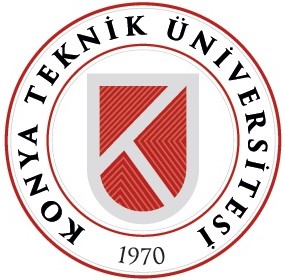 BİRİM İÇ DEĞERLENDİRME RAPORUDöner Sermaye İşletmesi Müdürlüğü1.37-DSM2023A. LİDERLİK, YÖNETİŞİM ve KALİTEA.1. Liderlik ve KaliteA.1.1. Yönetişim modeli ve idari yapıBirimin yönetim modeli ve idari yapısı  Üniversitemiz akademik kadrosunun bilgi birikimi ve laboratuar imkanları ile; toplum, sanayi, öğrenci, kurum ve kuruluşlara hizmet sağlamak koşuluyla kamu yararı gözetilerek faaliyet gerçekleştirmek.  İç ve dış paydaşlarımızın gereksinimleri doğrultusunda faaliyetlerimizi sürekli iyileştirerek, değişim, gelişmeye açık olmak ve teknolojik yeni gelişimlere ayak uydurarak sürdürülebilirliği sağlamak.  İşletme Müdürlüğümüzün Yönetim Kurulu, Üniversite Yönetim Kuruludur.Müdürlüğümüz İşletme Birimi 1 Müdür ve 2 personel ile faaliyetlerini sürdürmektedir.Müdürlüğümüz görev tanımları ve iş akış süreçleri oluşturulmuş olup, Bölüm Kalite sayfasında yayımlanmıştır.Kanıt ve URL Listesi (Kanıt olarak sunulacak belge adı veya linkini listeleyiniz)1. Organizasyon şeması2. İş Akış SüreçleriA.1.2. LiderlikLiderlik ve kalite güvencesi Liderlik süreçlerinin ve kalite kültürünün içselleştirilme düzeyinin ölçülmesi her yıl kurum içi personel memnuniyet anketi 2024 yılından itibaren düzenli olarak yapılması planlanmaktadır.Üniversite kapsamında kurulan Kalite Güvence Sistemi dâhilinde bulunan çalışmalara katılım sağlanmaya çalışılmıştır.Liderlik süreçlerinin ve kalite kültürünün içselleştirilme düzeyinin ölçülmesiKalite Güvence Sistemine birimde çalışan tüm personel dahil edilmiştir. Yapılan toplantılarda toplantı tutanakları tutulmaktadır. Personelin talepleri toplanarak Birim amiri tarafından değerlendirilmektedir. Böylelikle personelde sürece dahil edilmektedir.Bu alt ölçüte ait YÖKAK dereceli değerlendirme anahtarına göre biriminizin olgunluk düzeyi (lütfen ilgili kutucuğa X işareti koyunuz):Kanıt ve URL Listesi (Kanıt olarak sunulacak belge adı veya linkini listeleyiniz)1. Toplantı TutanağıA.1.3. Kurumsal dönüşüm kapasitesiBirimin değişim yönetimi yaklaşımıÜniversitemiz Kalite Güvence Sistemi çalışmalarının birim içinde uygulanması için planlama yapılmıştır. Misyon, Amaç ve Hedeflerimize yönelik şeffaf ve hesap verilebilirlik temelli, yeniliklere açık planlama ve uygulamalar bir sonraki rapor döneminde yapılacaktır.Bu alt ölçüte ait YÖKAK dereceli değerlendirme anahtarına göre biriminizin olgunluk düzeyi (lütfen ilgili kutucuğa X işareti koyunuz):Kanıt ve URL Listesi (Kanıt olarak sunulacak belge adı veya linkini listeleyiniz)1. Misyon ve VizyonA.1.4. İç kalite güvencesi mekanizmalarıBirimin kalite güvence sistemiKalite Süreçleri Rektörlük Kalite Koordinatörlüğünün belirlemiş olduğu sistem üzerinden takip edilmekte ve eksikliklerin belirlenerek tamamlanması sağlanmaktadır.Takvimsiz süreçlerKalite koordinatörlüğünün belirlediği takvimli ve takvimsiz süreçler doğrultusunda çalışmalar sürdürülmektedir.       3.   Kalite rehberiÜniversite kalite rehberi kullanılmaktadırBu alt ölçüte ait YÖKAK dereceli değerlendirme anahtarına göre biriminizin olgunluk düzeyi (lütfen ilgili kutucuğa X işareti koyunuz):Kanıt ve URL Listesi (Kanıt olarak sunulacak belge adı veya linkini listeleyiniz)1.Kalite Rehberi2. KTUN Kalite YönergesiA.1.5. Kamuoyunu bilgilendirme ve hesap verebilirlikHesap verebilirlik ve verilerin güncelliğiKalite çalışmaları kapsamında hazırlanan  iş akış süreçleri web sayfamızda yayınlanmaktadır.Müdürlüğümüze ait iş ve işlemler,diğer faaliyetler ile ilgili güncel mevzuatlar birim web sayfasından paylaşılmaktadır.Geri bildirimİç ve dış paydaşların geri bildirimleri bu raporlama dönemi için alınamamıştır.Bu alt ölçüte ait YÖKAK dereceli değerlendirme anahtarına göre biriminizin olgunluk düzeyi (lütfen ilgili kutucuğa X işareti koyunuz):Kanıt Listesi (Kanıt olarak sunulacak belge adı veya linkini listeleyiniz)1. Döner Sermaye Web Sayfası2. Birim Faaliyet RaporuA.2. Misyon ve Stratejik AmaçlarA.2.1. Misyon, vizyon ve politikalarBirimin kurumsal tarihçesi Konya Teknik Üniversitesi; 18.05.2018 tarih ve 30425 sayılı Resmi Gazete ’de yayımlanmış olan 7141 sayılı kanunun yedinci maddesiyle 2809 sayılı kanuna eklenen Ek Madde-179 ile yeni bir üniversite olarak kurulmuştur. Müdürlüğümüz ise 01.11.2019 tarih ve 30935 sayılı Resmi Gazetede yayımlanan yönetmelik İle kurularak 02.01.2020 tarihinde faaliyetlerine başlamıştır. Birime ilişkin bilgiler Birimimize ilişkin bilgiler web sayfamızda yayınlanmıştır.Mevzuat analiziBirim içerisinde kullanılan mevzuatlar birim web sayfasında yayınlanmıştır.PaydaşlarBirim iç ve dış paydaşları belirlenmiş olup, birim web sayfasında yayınlanmıştır.Birim iç analizi Müdürlüğümüz 2547 Sayılı Kanunun 58. Maddesine istinaden faaliyetlerini yürütmekte olup 5018 Sayılı Kamu Mali Yönetimi ve Kontrol Kanununa ve bu kanuna dayanılarak hazırlanan Döner Sermayeli İşletmeler Bütçe ve Muhasebe Yönetmeliği çerçevesinde yürütülmektedir.• Satın alma • Vergi • Taşınır• Ödeme Emri Belgesi• Fatura  Birim GZFT analizi GZFT analizine Ek-A6 tablosunda yer verilmiştir.Vizyon ve MisyonKonya Teknik Üniversitesi Döner Sermaye İşletmesi Müdürlüğümüzün ve bağlı birimlerimizin idari – mali ve teknik faaliyetlerini yürürlükteki mevzuata ve işletme faaliyetlerine uygun bir biçimde yürüterek, bağlı birimlerimizin faaliyet alanları kapsamında elde edilen gelirlerin – giderlerin verimli ve en uygun şekilde değerlendirilmesini sağlayacak ekonomik ve akılcı bir yönetim için gerekli uygulama ve düzenlemeleri yapmak.VizyonSorumluluklarının bilincinde, yenilikleri yakından takip ederek, bilimsel ve teknolojik gelişmeleri çalışmalarına yansıtan personel yapısı ile döner sermaye gelirlerini verimli şekilde kullanan öncü bir döner sermaye işletme müdürlüğü olmak.Politikaların belirlenmesiMüdürlüğümüz döner sermaye birimleri ile birlikte koordineli olarak sürecin işletilmesi.Bu alt ölçüte ait YÖKAK dereceli değerlendirme anahtarına göre biriminizin olgunluk düzeyi (lütfen ilgili kutucuğa X işareti koyunuz):Kanıt ve URL Listesi (Kanıt olarak sunulacak belge adı veya linkini listeleyiniz)1.Tarihçe2. Misyon vizyon3. Kanun ve Yönetmelikler4. Ek – A5 Paydaş Formu 5. Ek – A6 FormuA.2.2. Stratejik amaç ve hedeflerAmaç ve hedeflerÜniversitemizin kamu, özel sektör ve ulusal/uluslararası kuruluşlarla, üniversite sanayi iş birliğinin geliştirerek katma değerli üretime katkı sağlamak.Üniversitemiz Stratejik planında belirlenen özel bütçe yıllık tutarının %10 oranına ulaşabilmekBu alt ölçüte ait YÖKAK dereceli değerlendirme anahtarına göre biriminizin olgunluk düzeyi (lütfen ilgili kutucuğa X işareti koyunuz):Kanıt ve URL Listesi (Kanıt olarak sunulacak belge adı veya linkini listeleyiniz)1. 2021-2025 Dönemi Stratejik Planı 2023 Yılı Ocak-Haziran Dönemi İzleme RaporuA.2.3. Performans yönetimiPerformans göstergeleriKTUN stratejik planına göre çalışmalara yön verilmektedir.Performans göstergelerinin görünürlüğü KTUN web sayfasında yayınlanmaktadır.Bu alt ölçüte ait YÖKAK dereceli değerlendirme anahtarına göre biriminizin olgunluk düzeyi (lütfen ilgili kutucuğa X işareti koyunuz):Kanıt ve URL Listesi (Kanıt olarak sunulacak belge adı veya linkini listeleyiniz)1. 2021-2025 Dönemi Stratejik Planı 2023 Yılı Ocak-Haziran Dönemi İzleme RaporuA.3. Yönetim SistemleriA.3.1. Bilgi yönetim sistemiVerilerin toplanması ve analiziİç ve dış paydaşlardan birimimize ait veriler ve geri bildirimler alınarak, Birim Kalite Komisyonumuzca istişare edilerek değerlendirilir.Bilgi yönetim sistemiMüdürlüğümüzde kalite yönetim süreçlerinde kullanılmakta olan herhangi bir Bilgi Yönetim Sistemi bulunmamaktadır. Bu alt ölçüte ait YÖKAK dereceli değerlendirme anahtarına göre biriminizin olgunluk düzeyi (lütfen ilgili kutucuğa X işareti koyunuz):Kanıt ve URL Listesi (Kanıt olarak sunulacak belge adı veya linkini listeleyiniz)1. EBYS2. DMİSA.3.2. İnsan kaynakları yönetimiPersonel kadrosu oluşturmaYetkinliklerinin arttırılmasıBirim amirinin yaptığı görev dağılımı ile personeller yetkilendirilmektedir.Geri bildirimYapılan iş ve işlemler ile ilgili tüm süreçlerde bağlı olunan üst yöneticiye soru sorulabilmekte, bilgi alına bilinmektedir. Görevli personeller her konuda aydınlatıcı açıklama yapmakta ve destek olmaktadırlar.Bu alt ölçüte ait YÖKAK dereceli değerlendirme anahtarına göre biriminizin olgunluk düzeyi (lütfen ilgili kutucuğa X işareti koyunuz):Kanıt ve URL Listesi (Kanıt olarak sunulacak belge adı veya linkini listeleyiniz)1. Görev DağılımıA.3.3. Finansal yönetimKaynak yönetimiMali Kaynakların Yönetimi; 2547 sayılı kanunun 58. Maddesi, 5018 sayılı Kamu Mali Yönetimi Kontrol Kanunu, 4734 sayılı Kamu İhale Kanunu, 4734 sayılı Kamu İhale Sözleşmeleri Kanunu, 657 sayılı Devlet Memurları Kanunları, 6245 sayılı Harcırah Kanunları ve Yönetmelikleri, Merkezi Yönetim Harcama Belgeleri Yönetmeliği, Ön Ödeme Usul ve Esasları Hakkında Yönetmelikler, Taşınır Mal Yönetmeliği, Mal Alım İhaleleri Alımı Yönetmeliği, Hizmet Alım İhaleleri Yönetmeliği vb. Kanun, Yönetmelikler ve Mevzuatlar çerçevesinde yapılmaktadır.Kaynak yönetimine ilişkin süreçlerMüdürlüğümüz tarafından yürütülen faaliyetlere ilişkin süreçler iş akış şemalarında gösterilerek web sayfamızda paylaşılmıştır.İlgili Mali Yıla ait bütçe süreçleri yürütülmektedir.Bu alt ölçüte ait YÖKAK dereceli değerlendirme anahtarına göre biriminizin olgunluk düzeyi (lütfen ilgili kutucuğa X işareti koyunuz):Kanıt ve URL Listesi (Kanıt olarak sunulacak belge adı veya linkini listeleyiniz)1. Kanun ve Yönetmelikler2. İş Akış ŞemasıA.3.4. Süreç yönetimiSüreçler ve alt süreçler Süreçleri içeren iş akış şemaları web sayfasında yayınlanmıştır.Bu alt ölçüte ait YÖKAK dereceli değerlendirme anahtarına göre biriminizin olgunluk düzeyi (lütfen ilgili kutucuğa X işareti koyunuz):Kanıt ve URL Listesi (Kanıt olarak sunulacak belge adı veya linkini listeleyiniz)1. İş Akış ŞemasıA.4. Paydaş KatılımıA.4.1. İç ve dış paydaş katılımıİç ve dış paydaş katılımıMüdürlüğümüzce paydaş listesi birim web sayfasından paylaşılmıştır.Bu alt ölçüte ait YÖKAK dereceli değerlendirme anahtarına göre biriminizin olgunluk düzeyi (lütfen ilgili kutucuğa X işareti koyunuz):Kanıt ve URL Listesi (Kanıt olarak sunulacak belge adı veya linkini listeleyiniz)1. Ek – A5 Paydaş FormuA.4.2. Öğrenci geri bildirimleriÖğrenci geri bildirimiBu alt ölçüte ait YÖKAK dereceli değerlendirme anahtarına göre biriminizin olgunluk düzeyi (lütfen ilgili kutucuğa X işareti koyunuz):Kanıt ve URL Listesi (Kanıt olarak sunulacak belge adı veya linkini listeleyiniz)1.A.4.3. Mezun ilişkileri yönetimiMezun bilgileriMezun anketleriBu alt ölçüte ait YÖKAK dereceli değerlendirme anahtarına göre biriminizin olgunluk düzeyi (lütfen ilgili kutucuğa X işareti koyunuz):Kanıt Listesi (Kanıt olarak sunulacak belge adı veya linkini listeleyiniz)1.A.5. UluslararasılaşmaA.5.1. Uluslararasılaşma süreçlerinin yönetimiUluslararasılaşma süreçlerinin yönetimi ve organizasyonel yapısı Bu alt ölçüte ait YÖKAK dereceli değerlendirme anahtarına göre biriminizin olgunluk düzeyi (lütfen ilgili kutucuğa X işareti koyunuz):Kanıt ve URL Listesi (Kanıt olarak sunulacak belge adı veya linkini listeleyiniz)1.A.5.2. Uluslararasılaşma kaynaklarıUluslararasılaşmaya ayrılan kaynaklar Bu alt ölçüte ait YÖKAK dereceli değerlendirme anahtarına göre biriminizin olgunluk düzeyi (lütfen ilgili kutucuğa X işareti koyunuz):Kanıt ve URL Listesi (Kanıt olarak sunulacak belge adı veya linkini listeleyiniz)1.A.5.3. Uluslararasılaşma performansıUluslararasılaşma performansı göstergeleriBu alt ölçüte ait YÖKAK dereceli değerlendirme anahtarına göre biriminizin olgunluk düzeyi (lütfen ilgili kutucuğa X işareti koyunuz):Kanıt ve URL Listesi (Kanıt olarak sunulacak belge adı veya linkini listeleyiniz)1.B. EĞİTİM ve ÖĞRETİMB.1. Program Tasarımı, Değerlendirmesi ve GüncellenmesiB.1.1. Programların tasarımı ve onayıTürkiye Yükseköğretim Yeterlilikleri Çerçevesi (TYYÇ)Program eğitim amaçları Program çıktıları (Program yeterlilikleri) Öğretim planı Bu alt ölçüte ait YÖKAK dereceli değerlendirme anahtarına göre biriminizin olgunluk düzeyi (lütfen ilgili kutucuğa X işareti koyunuz):Kanıt ve URL Listesi (Kanıt olarak sunulacak belge adı veya linkini listeleyiniz)1.B.1.2. Programın ders dağılım dengesiÖğretim programı (Müfredat) ve ders dağılımı Ders bilgi paketleriBu alt ölçüte ait YÖKAK dereceli değerlendirme anahtarına göre biriminizin olgunluk düzeyi (lütfen ilgili kutucuğa X işareti koyunuz):Kanıt ve URL Listesi (Kanıt olarak sunulacak belge adı veya linkini listeleyiniz)1.B.1.3. Ders kazanımlarının program çıktısıyla uyumuDerslerin öğrenme kazanımları ve program çıktıları ile uyumuÖğrenme kazanımlarının izlenmesiBu alt ölçüte ait YÖKAK dereceli değerlendirme anahtarına göre biriminizin olgunluk düzeyi (lütfen ilgili kutucuğa X işareti koyunuz):Kanıt ve URL Listesi (Kanıt olarak sunulacak belge adı veya linkini listeleyiniz)1.B.1.4. Öğrenci iş yüküne dayalı ders tasarımıAvrupa Kredi Transfer Sistemi (AKTS) KredisiBu alt ölçüte ait YÖKAK dereceli değerlendirme anahtarına göre biriminizin olgunluk düzeyi (lütfen ilgili kutucuğa X işareti koyunuz):Kanıt ve URL Listesi (Kanıt olarak sunulacak belge adı veya linkini listeleyiniz)1.B.1.5. Programların izlenmesi ve güncellenmesiProgram amaçlarının ve öğrenme çıktılarının uyumuAkreditasyonBu alt ölçüte ait YÖKAK dereceli değerlendirme anahtarına göre biriminizin olgunluk düzeyi (lütfen ilgili kutucuğa X işareti koyunuz):Kanıt ve URL Listesi (Kanıt olarak sunulacak belge adı veya linkini listeleyiniz)1.B.1.6. Eğitim ve öğretim süreçlerinin yönetimi1. Eğitim ve öğretim süreçlerinin yönetimiBu alt ölçüte ait YÖKAK dereceli değerlendirme anahtarına göre biriminizin olgunluk düzeyi (lütfen ilgili kutucuğa X işareti koyunuz):Kanıt ve URL Listesi (Kanıt olarak sunulacak belge adı veya linkini listeleyiniz)1.B.2. Programların Yürütülmesi (Öğrenci Merkezli Öğrenme, Öğretme ve Değerlendirme) B.2.1. Öğretim yöntem ve teknikleri1. Öğrenci merkezli öğrenme ve öğretme türüBu alt ölçüte ait YÖKAK dereceli değerlendirme anahtarına göre biriminizin olgunluk düzeyi (lütfen ilgili kutucuğa X işareti koyunuz):Kanıt ve URL Listesi (Kanıt olarak sunulacak belge adı veya linkini listeleyiniz)1.B.2.2. Ölçme ve değerlendirmeÖlçme ve değerlendirme sistemi ve sürekliliğiSınav uygulama yöntemleri ve sınav güvenliğiBu alt ölçüte ait YÖKAK dereceli değerlendirme anahtarına göre biriminizin olgunluk düzeyi (lütfen ilgili kutucuğa X işareti koyunuz):Kanıt ve URL Listesi (Kanıt olarak sunulacak belge adı veya linkini listeleyiniz)1.B.2.3. Öğrenci kabulü, önceki öğrenmenin tanınması ve kredilendirilmesi*1. Öğrenci Kabulü2. Önceki Öğrenmenin TanınmasıBu alt ölçüte ait YÖKAK dereceli değerlendirme anahtarına göre biriminizin olgunluk düzeyi (lütfen ilgili kutucuğa X işareti koyunuz):Kanıt ve URL Listesi (Kanıt olarak sunulacak belge adı veya linkini listeleyiniz)1.B.2.4. Yetkinliklerin sertifikalandırılması ve diplomaSertifikalandırma ve diplomaBu alt ölçüte ait YÖKAK dereceli değerlendirme anahtarına göre biriminizin olgunluk düzeyi (lütfen ilgili kutucuğa X işareti koyunuz):Kanıt ve URL Listesi (Kanıt olarak sunulacak belge adı veya linkini listeleyiniz)1.    B.3. Öğrenme Kaynakları ve Akademik Destek Birimleri B.3.1. Öğrenme ortam ve kaynaklarıÖğrenme yönetim sistemleriÖğrenme kaynaklarıBu alt ölçüte ait YÖKAK dereceli değerlendirme anahtarına göre biriminizin olgunluk düzeyi (lütfen ilgili kutucuğa X işareti koyunuz):Kanıt ve URL Listesi (Kanıt olarak sunulacak belge adı veya linkini listeleyiniz)1.B.3.2. Akademik destek hizmetleri1. Akademik danışmanlık (belirleme)2. Danışman öğrenci takibi3. Rehberlik, psikolojik danışmanlık ve kariyer hizmetleri planlama ve uygulamaları Bu alt ölçüte ait YÖKAK dereceli değerlendirme anahtarına göre biriminizin olgunluk düzeyi (lütfen ilgili kutucuğa X işareti koyunuz):Kanıt ve URL Listesi (Kanıt olarak sunulacak belge adı veya linkini listeleyiniz)1.B.3.3. Tesis ve altyapılarTesis ve AltyapılarBu alt ölçüte ait YÖKAK dereceli değerlendirme anahtarına göre biriminizin olgunluk düzeyi (lütfen ilgili kutucuğa X işareti koyunuz):Kanıt ve URL Listesi (Kanıt olarak sunulacak belge adı veya linkini listeleyiniz)1.B.3.4. Dezavantajlı gruplarPlanlama ve uygulamaBu alt ölçüte ait YÖKAK dereceli değerlendirme anahtarına göre biriminizin olgunluk düzeyi (lütfen ilgili kutucuğa X işareti koyunuz):Kanıt ve URL Listesi (Kanıt olarak sunulacak belge adı veya linkini listeleyiniz)1.B.3.5. Sosyal, kültürel, sportif faaliyetlerÖğrenci topluluk çalışmalarıSosyal, kültürel ve sportif faaliyetlerBu alt ölçüte ait YÖKAK dereceli değerlendirme anahtarına göre biriminizin olgunluk düzeyi (lütfen ilgili kutucuğa X işareti koyunuz):Kanıt ve URL Listesi (Kanıt olarak sunulacak belge adı veya linkini listeleyiniz)1.B.4. Öğretim kadrosu B.4.1. Atama, yükseltme ve görevlendirme kriterleriÖğretim elemanlarıÖğrettim elemanının ders yükü ve dağılım dengesiÖğretim elemanları performansıBu alt ölçüte ait YÖKAK dereceli değerlendirme anahtarına göre biriminizin olgunluk düzeyi (lütfen ilgili kutucuğa X işareti koyunuz):Kanıt ve URL Listesi (Kanıt olarak sunulacak belge adı veya linkini listeleyiniz)1.B.4.2. Öğrenme yetkinlikleri ve gelişimiYetkinlikFormasyon ve teknolojik yeterlilikleriYetkinliklerin sürekliliğiBu alt ölçüte ait YÖKAK dereceli değerlendirme anahtarına göre biriminizin olgunluk düzeyi (lütfen ilgili kutucuğa X işareti koyunuz):Kanıt ve URL Listesi (Kanıt olarak sunulacak belge adı veya linkini listeleyiniz)1.B.4.3. Eğitim faaliyetlerine yönelik teşvik ve ödüllendirmeTeşvik uygulamalarıBu alt ölçüte ait YÖKAK dereceli değerlendirme anahtarına göre biriminizin olgunluk düzeyi (lütfen ilgili kutucuğa X işareti koyunuz):Kanıt ve URL Listesi (Kanıt olarak sunulacak belge adı veya linkini listeleyiniz)1.C. ARAŞTIRMA ve GELİŞTİRMEC.1. Araştırma Süreçlerinin Yönetimi ve Araştırma KaynaklarıC.1.1. Araştırma süreçlerinin yönetimiBirimin araştırma süreçlerinin yönetimi Bu alt ölçüte ait YÖKAK dereceli değerlendirme anahtarına göre biriminizin olgunluk düzeyi (lütfen ilgili kutucuğa X işareti koyunuz):Kanıt ve URL Listesi (Kanıt olarak sunulacak belge adı veya linkini listeleyiniz)1.C.1.2. İç ve dış kaynaklarBirimin araştırma kaynaklarının uyumu ve yeterliliğiÜniversite içi kaynakların durumuÜniversite dışı kaynaklara yönelme konusunda yapılan uygulamalar Bu alt ölçüte ait YÖKAK dereceli değerlendirme anahtarına göre biriminizin olgunluk düzeyi (lütfen ilgili kutucuğa X işareti koyunuz):Kanıt ve URL Listesi (Kanıt olarak sunulacak belge adı veya linkini listeleyiniz)1.C.1.3. Doktora programları ve doktora sonrası imkânlarDoktora programı Birimin doktora sonrası imkanlarıBu alt ölçüte ait YÖKAK dereceli değerlendirme anahtarına göre biriminizin olgunluk düzeyi (lütfen ilgili kutucuğa X işareti koyunuz):Kanıt ve URL Listesi (Kanıt olarak sunulacak belge adı veya linkini listeleyiniz)1.C.2. Araştırma Yetkinliği, İş Birlikleri ve DesteklerC.2.1. Araştırma yetkinlikleri ve gelişimiAraştırmacıların yetkinliğiBu alt ölçüte ait YÖKAK dereceli değerlendirme anahtarına göre biriminizin olgunluk düzeyi (lütfen ilgili kutucuğa X işareti koyunuz):Kanıt ve URL Listesi (Kanıt olarak sunulacak belge adı veya linkini listeleyiniz)1.C.2.2. Ulusal ve uluslararası ortak programlar ve ortak araştırma birimleriÇoklu araştırma faaliyetleri Bu alt ölçüte ait YÖKAK dereceli değerlendirme anahtarına göre biriminizin olgunluk düzeyi (lütfen ilgili kutucuğa X işareti koyunuz):Kanıt ve URL Listesi (Kanıt olarak sunulacak belge adı veya linkini listeleyiniz)1.C.3. Araştırma PerformansıC.3.1. Araştırma performansının izlenmesi ve değerlendirilmesiBirimin araştırma faaliyetlerinin izlenme ve değerlendirilme mekanizmalarıBu alt ölçüte ait YÖKAK dereceli değerlendirme anahtarına göre biriminizin olgunluk düzeyi (lütfen ilgili kutucuğa X işareti koyunuz):Kanıt ve URL Listesi (Kanıt olarak sunulacak belge adı veya linkini listeleyiniz)1.C.3.2. Öğretim elemanı/araştırmacı performansının değerlendirilmesiAraştırmacının araştırma faaliyetlerini paylaşmasıAraştırmacının performansını değerlendirmede kullanılan mekanizmalar Araştırmacının performansının sürdürülebilirliği Bu alt ölçüte ait YÖKAK dereceli değerlendirme anahtarına göre biriminizin olgunluk düzeyi (lütfen ilgili kutucuğa X işareti koyunuz):Kanıt ve URL Listesi (Kanıt olarak sunulacak belge adı veya linkini listeleyiniz)1.D. TOPLUMSAL KATKI D.1. Toplumsal Katkı Süreçlerinin Yönetimi ve Toplumsal Katkı KaynaklarıD.1.1. Toplumsal katkı süreçlerinin yönetimi1. Toplumsal katkı süreçlerinin yönetimi ve organizasyonel yapısıBu alt ölçüte ait YÖKAK dereceli değerlendirme anahtarına göre biriminizin olgunluk düzeyi (lütfen ilgili kutucuğa X işareti koyunuz):Kanıt ve URL Listesi (Kanıt olarak sunulacak belge adı veya linkini listeleyiniz)1.D.1.2. Kaynaklar1. KaynaklarBu alt ölçüte ait YÖKAK dereceli değerlendirme anahtarına göre biriminizin olgunluk düzeyi (lütfen ilgili kutucuğa X işareti koyunuz):Kanıt ve URL Listesi (Kanıt olarak sunulacak belge adı veya linkini listeleyiniz)1.D.2. Toplumsal Katkı PerformansıD.2.1. Toplumsal katkı performansının izlenmesi ve değerlendirilmesi1.Faaliyetlerin açıklanması2. İzlemeBu alt ölçüte ait YÖKAK dereceli değerlendirme anahtarına göre biriminizin olgunluk düzeyi (lütfen ilgili kutucuğa X işareti koyunuz):Kanıt ve URL Listesi (Kanıt olarak sunulacak belge adı veya linkini listeleyiniz)1.